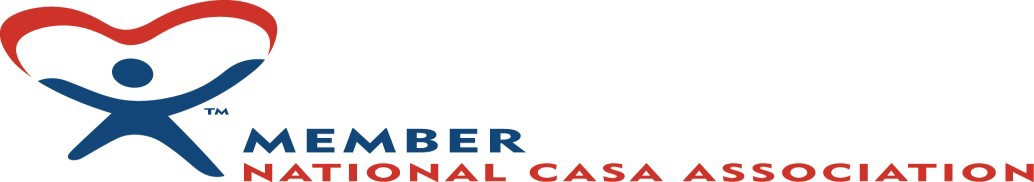 Volunteer Application	2022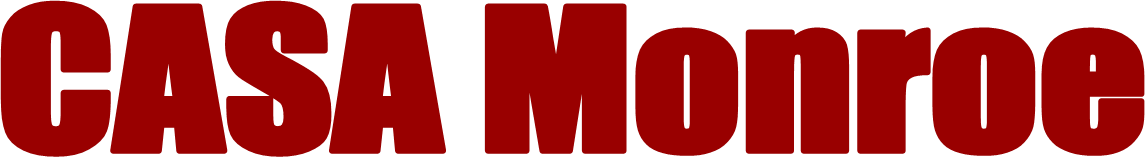 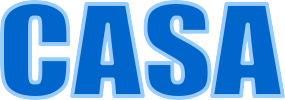 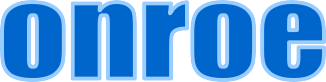 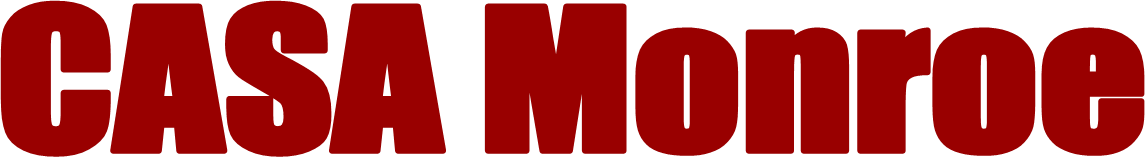 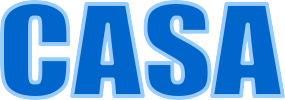 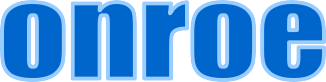 Last Name	First Name		Middle 	Home Address	Apt 	City	State	ZIP 	County	Social Security Number 	                                 Home Telephone Number	Cell Telephone Number 	 Employment Status  Full time  Part time  Student  Not employed  RetiredPlace of Employment  				                                                                                                                      Position	Supervisor		 Work Telephone Number		Fax Number 	 E- mail Address  				  Emergency Contact 				Emergency Telephone Number 	Gender : Female	Male	Date of Birth  	Formal Education (Highest Year of School Completed)  Some high school	 GEDHigh school	 Some college	 College	 Post-graduateReferred By	 Flier	 Friend	 Internet	 Local newspaperLocal radio	 National media	 NCASAA	 Other Do you have regular access to a car?  Yes		No 		Volunteer Application	Page 2Driver’s License Number 	Please List Skills and Interests 	Current Community Activities: 	List previous volunteer work (Include brief description of duties): 	Please list three References who know you well, other than relatives, preferably those for whom you have worked in either a paid or volunteer capacity:Name	Phone Number  				  Address			State		Zip			 Name	Phone Number  				  Address		State	Zip			 Name	Phone Number  				 Address			State		Zip 			Do you consent to a routine check of your criminal records?  Yes	 No Have you been convicted of a crime other than a Traffic Violation?  Yes	 NoIf Yes, What Charge? 	Can you think of any reason why a Judge might be reluctant for you to serve as a CASA Volunteer?As a CASA Volunteer you will be required to attend Court Hearings for the children you represent. Will yoube able to arrange your schedule to attend these Hearings? Yes	No 	Are you wiling to commit 18 months to volunteer your services? Yes	No 	CASA Monroe reserves the right to make any inquiries deemed appropriate as to the suitability of anyone re- sponsible for this confidential work. All information obtained will be held in the strictest confidence. 		  Date	 (Applicant’s Signature)What is Your Primary Language? EnglishSpanishSigning	 FrenchOther  	Do You Speak Another Language?  FrenchSigningSpanishOther	 LimitedFluent